Article publié le 07/10/2013 sur le site Internet presanse.org:
Liens vers l'article : http://www.presanse.org/arkotheque/client/presanse/actualites/actualites_detail.php?ref=426&titre=congres-sante-environnement-pacaCongrès Santé-Environnement Paca6-7 décembre 2013 - Marseille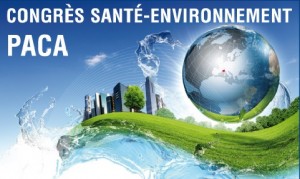 Le constat des pathologies environnementales est, aujourd’hui, une réalité à laquelle les médecins sont confrontés dans leurs consultations.Ces maladies, dites des temps modernes, complexes, modifient le mode de raisonnement des médecins qui ne sont plus seulement cliniciens mais acteurs de la veille sanitaire et environnementale.Pour en savoir plus sur les pathologies environnementales émergentes, rendez-vous les 6 et 7 décembre 2013 au Palais du Pharo, à Marseille (13).Toutes les informations sur le 1er Congrés Santé-Environnement sont disponibles sur le site Internet de l'événement : www.congres-sante-environnement-paca.org